Arbeitsblatt 1: Spuren am Tatort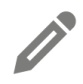 1a. Die tierische Zelle Lies den Text und beschrifte das Bild der Zelle.Schaut man sich die tierische Zelle unter einem Mikroskop an, erkennt man verschiedene Zellorganellen. Sie liegen alle in einer Flüssigkeit, die sich Zellplasma nennt. Das Kontrollzentrum der Zelle liegt im sogenannten Zellkern, auch Nukleus genannt. Hier ist auch die DNA, das genetische Material, gespeichert. Die DNA enthält z.B. die Informationen über unsere Augenfarbe oder die Länge unserer Arme und Beine. Sie liefert somit eine für jeden Menschen unverwechselbare Kennung. Weitere Zellorganellen sind die Mitochondrien, die die Kraftwerke der Zelle darstellen. Das endoplasmatische Retikulum spielt eine wichtige Rolle bei verschiedenen Stoffwechselprozessen. Es ist teilweise mit Ribosomen bedeckt, die für die Proteinbildung verantwortlich sind.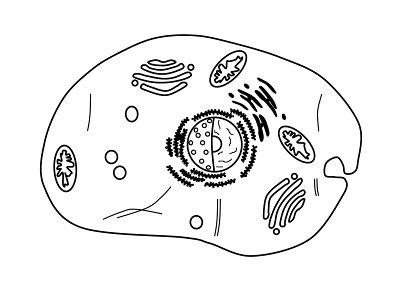 Nukleus (Zellkern) enthält DNA/  genetisches Material1b. Spuren hinterlassen 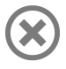 Entscheide, ob die folgenden Aussagen richtig () oder falsch () sind. Korrigiere falsche Aussagen im Text. 1. Fingerabdrücke sind „natürliche Visitenkarten”, das Muster ist bei jedem Menschen einzigartig. 2. Nicht einmal eineiige Zwillinge haben das gleiche Fingerabdruckmuster. 3. Wenn ein Einbrecher seine Fingerabdrücke am Tatort beseitigt, kann seine Identität von derPolizei nicht festgestellt werden. 4. Manchmal hinterlassen Einbrecher ihre „biologische Visitenkarte“, ohne es zu merken. 5. Es gibt einen genetischen Defekt namens „Adermatoglyphie“, der dazu führt, dass eine Personkeine Fingerabdrücke besitzt.  6. DNA-Spuren können hilfreich sein, um das exakte Alter einer Person zu bestimmen.Arbeitsblatt 2: Der genetische Code 2a. Wie entsteht unser Genotyp? a: 5, b: 6, c: 2, d: 3, e: 1, f: 42b. Unsere DNA Jedes unserer Chromosomen besteht aus einer verdrehten Strickleiter, die DNA genannt wird. Ihre Holme bestehen aus  Zucker und Phosphat. Die Sprossen bestehen aus jeweils zwei Basen, entweder Adenin und Thymin oder Cytosin und Guanin. 2c. Der genetische Code bei Mensch und Tier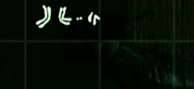 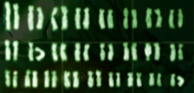 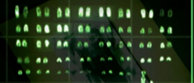 Tier: GoldfischAnzahl der Chromosomen: 50Tier: HundAnzahl der Chromosomen: 78Tier: FliegeAnzahl der Chromosomen: 8Arbeitsblatt 3: Der Vaterschaftstest  3a. Beweise für den Test zusammenstellenGegenstände, die mit hoher Wahrscheinlichkeit eine große Menge an genetischem Material des potentiellen Vaters enthalten: Zigarettenstummel, Kamm, Glas, Pflaster, Taschentuch3b. Ist er der Vater oder nicht? 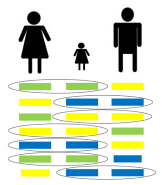 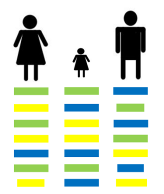 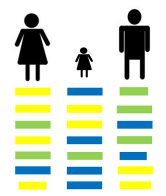 	Vater (  )			Vater (  x   )			Vater (  x  )	Die Bestimmung des genetischen Fingerabdrucks im Labor 4. DNA-Replikation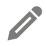 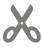 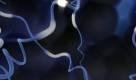 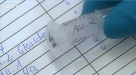 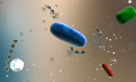 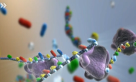 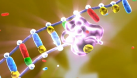 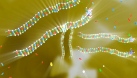 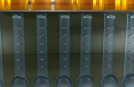 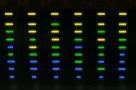 